Travail du Jeudi 27 janvierCM1 Français : orthographe								CM1 Fr orth L4 p 1 / 3L4  on, on n’, ont   CherchonsLes éléphants sont de grands mammifères herbivores. On les trouve en Afrique ou en Asie. Ils ont une trompe, des incisives très longues appelées défenses et une peau très épaisse. Pendant longtemps, des braconniers ont chassé les éléphants pour prendre leurs précieuses défenses en ivoire. Aujourd'hui, une convention internationale les protège. On n’a plus le droit de chasser les éléphants. On doit les protéger. On n’imagine pas les savanes et les forêts  privées de ces descendants du mammouth.1 / Quel est le point commun des mots en rouge? Ont-ils la même orthographe?2 / Proposez une méthode pour ne pas les confondre à l'écrit.3 / Les phrases en orange sont-elles à la forme affirmative ou à la forme négative ?Indiquez ce qui vous a permis de répondre. -------------------------------------------------------------------------------------------------------------------------------------------------------L4  on, on n’, ont Il ne faut pas confondre ont, on et on n’:- ont est le verbe (ou l'auxiliaire) avoir au présent à la 3e personne du pluriel.Il peut être remplacé par avaient:Ex : Des braconniers ont (avaient) chassé les éléphants.- on est un pronom personnel de la 3e personne du singulier.Il est toujours sujet d'un verbe conjugué. On peut le remplacer par il ou elle: Ex : On (elle) doit protéger les éléphants.- on n' est le pronom personnel sujet on complété par la négation n'.Il est employé dans une phrase négative et se situe toujours devant un verbe commençant par une voyelle. On peut le remplacer par il n' ou elle n'Ex : On n'a (il n'a) plus le droit de chasser les éléphants. -------------------------------------------------------------------------------------------------------------------------------------------------------Distinguer la classe grammaticale des homophones  Exercice 1 : Recopie les phrases dans lesquelles on peut remplacer l'un des mots par avaient.a. Ils ont une nouvelle télévision.b. Hier, on est allé au marché et on a acheté du poisson frais.c. Je ne pense pas qu'on a pris le bon chemin.d. Elles ont fermé les volets de leur maison dès la tombée de la nuit.e. Les élèves de maternelle ont réalisé de jolies guirlandes pour décorer la classe.CM1 Français : orthographe								CM1 Fr orth L4 p 2 / 3  Exercice 2 : Dans chaque phrase, entoure le mot qui pourrait être remplacé par il.a. Elles ont dit qu'on doit être prudent.b. On a lu que certains chats ont six doigts à chaque patte.c. On circule plus facilement à vélo depuis que ses pistes cyclables ont été aménagées.d. Les élèves ont compris ce qu’ on leur disait. -------------------------------------------------------------------------------------------------------------------------------------------------------  Exercice 3 : Reconstitue les phrases en mettant les mots dans l'ordre qui convient. N'oublie pas la ponctuation à la fin de chaque phrase.a. perdu • a • ont •  gagné • ils • et • onb. ont • chat • adore • on • ils • et • l' • unc. peur • on • les • ils • rassure • ont • etd. a • on • crié •  sursauté •  elles •  car • ont -------------------------------------------------------------------------------------------------------------------------------------------------------Comprendre les différents sens du pronom personnel on  Exercice 4 : Recopie les phrases en remplaçant le pronom on par quelqu'un, un homme ou une femme.a. On nous a dit qu'il allait pleuvoir.b. Dans la rue, on m'a expliqué comment aller à la mairie.c. Je ne comprends pas pourquoi on m'a demandé d'attendre.d. On a touché à mes affaires et on a lu mon courrier! ------------------------------------------------------------------------------------------------------------------------------------------------------- Exercice 5 : Réécris les phrases en remplaçant le pronom nous par le pronom on.a. Nous préparons la fête de Noël.b. Samedi matin, nous avons acheté un grand sapin.c. Nous le décorons avec des boules et des guirlandes rouges et bleues.d. Nous avons invité toute la famille.e. Nous passerons un bon moment tous ensembles! -------------------------------------------------------------------------------------------------------------------------------------------------------Utiliser la règle pour orthographier  Exercice 6 : Écris les phrases à la forme négative. a. On a faim et on a soif. b. On a compris la nouvelle leçon de grammaire.c. De notre chambre, on a une belle vue.d. On attend le bus depuis longtemps.CM1 Français : grammaire								CM1 Fr gram L9  p 1 / 3L 9 Le groupe nominalCherchons1 / Relevez les mots qui vous renseignent sur les noms en rouge. 2 / Quel nom est complété par l'information en bleu ?3 / Supprimez les mots qui servent à préciser le nom principal dans le groupe de mots en vert. Que reste-t-il ? -------------------------------------------------------------------------------------------------------------------------------------------------------L 9.  Le groupe nominal Un groupe nominal (GN) est constitué d'au moins un nom, le nom noyau, et de son déterminant: Ex : le pouvoir, ses descendants. Le nom noyau peut être précisé et enrichi par d'autres mots: un adjectif qualificatif:Ex : les rois capétiens; un nom ou un groupe nominal (qui peuvent être introduits par une préposition): Ex : les comtes de Paris  Dans un groupe nominal, un nom peut être complété par plusieurs précisions.Ex: les courageux comtes de Parisdéterminant	       nomcommun      nom propreadjectif	                     préposition  -------------------------------------------------------------------------------------------------------------------------------------------------------Reconnaitre le nom noyau dans le groupe nominal  Exercice 1 : Recopie chaque groupe nominal en gras. Entoure le déterminant et souligne le nom noyau.a. Regarde ces magnifiques tulipes rouges. b. J'ai acheté une grande cape violette et une casquette à carreaux.c. Préférez-vous une grande tasse de thé ou un chocolat chaud ?CM1 Français : grammaire								CM1 Fr gram L9 p 2 / 3  Exercice 2 : Réduis les groupes nominaux en gras pour qu'il ne reste plus que le nom noyau et son déterminant.Un soir d'hiver, j'entendis frapper contre la porte en bois de la maison.J'ouvris et je me retrouvai face à une créature très inquiétante.Cet être étrange avait des antennes fluorescentes.Son corps difforme était recouvert avec des écailles de poissons. -------------------------------------------------------------------------------------------------------------------------------------------------------  Exercice 3 : Lis le texte, puis réponds aux questions.Les Gaulois étaient des combattants redoutables grâce à leurs longues épées de fer, leurs javelots et leurs casques en bronze. Les courageux guerriers portaient autour du cou un collier. Recopie un groupe nominal constitué d'un déterminant et d'un nom. Relève le nom noyau qui est complété par l'adjectif courageuxQuel nom noyau est complété par deux précisions? -------------------------------------------------------------------------------------------------------------------------------------------------------Reconnaitre ce qui complète un nom  Exercice 4 : Entoure le nom noyau et souligne les mots ou les groupes de mots qui le complètent.un cartable neuf    un livre de géographie     une règle en plastique   le grand bureau de la maitresse      des crayons de papier taillés  un roman policier passionnant      des patins à roulettes     la grande nappe rectangulaire -------------------------------------------------------------------------------------------------------------------------------------------------------Défi langueLe mot en gras est-il le nom noyau du groupe nominal ? Explique ta réponse.le meilleur souvenir de nos vacances -------------------------------------------------------------------------------------------------------------------------------------------------------Correction d  Exercice 5 : Recopie et complète en choisissant parmi les réponses proposées.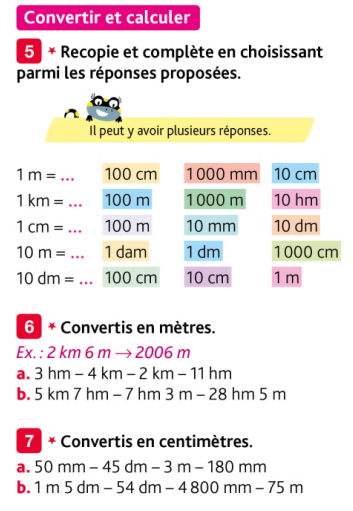 1 m = 100 cm  = 1 000 mm et 1 m = 10 cm 1 km = 100 m   /  1 cm = 1 000 m / 1 km = 10 hm 1 cm = 100 m   /  1 cm = 10 mm / 1 cm = 10 dm 10 m = 1 dam     /  10 m = 1 dm / 10 m = 1 000 cm 10 dm = 100 cm     /  10 dm = 10 cm  / 10 dm = 1 m  --------------------------------------------------------------------------------------------------------------------- ---------------------------------------------------------------------------------------------------------------------  Exercice 8 : ProblèmeQuelle est la distance entre Paris et Amiens ?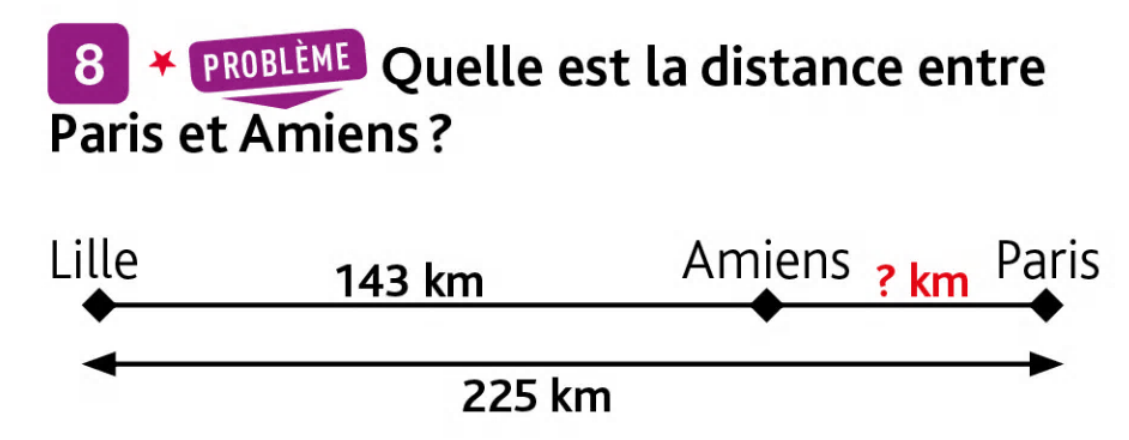  ---------------------------------------------------------------------------------------------------------------------  Exercice 9 : ProblèmePour parcourir 25 mètres, un kangourou fait 3 bonds.Quelle distance parcourt-il s'il fait 9 bonds à la suite?Depuis la mort de Charlemagne, ses héritiers se distinguent par leur incapacité. Toute l'œuvre du grand empereur est détruite c'est le chaos. Les comtes de Paris, qui ont su défendre leur ville contre les envahisseurs vikings, prennent peu à peu le pouvoir. Leur héritier, Hugues Capet, est élu roi de France par uneassemblée de grands seigneurs à Noyon, en 987. Ses descendants, les rois capétiens, vont construire l'unité française.Antoine Auger, Dimitri Casali, Les Grands Personnages de notre histoire,  Éditions Bayard, 2009.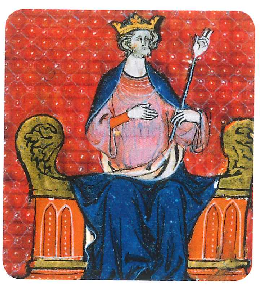   Exercice 5 : Reconstitue les groupes nominaux. Aide-toi des dessins.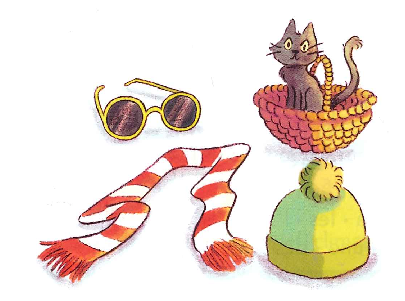 1 m= …..1 km= …..1 cm= …..10 m= …..10 dm= …..Multiples du mètreMultiples du mètreMultiples du mètreSous-multiples du mètreSous-multiples du mètreSous-multiples du mètrekilomètrekmhectomètrehmdécamètredammètremdécimètredmcentimètrecmmillimètremm1100100010kilomètrekmhectomètrehmdécamètredammètremdécimètredmcentimètrecmmillimètremm1100100010kilomètrekmhectomètrehmdécamètredammètremdécimètredmcentimètrecmmillimètremm11001010kilomètrekmhectomètrehmdécamètredammètremdécimètredmcentimètrecmmillimètremm10111000kilomètrekmhectomètrehmdécamètredammètremdécimètredmcentimètrecmmillimètremm10100101  Exercice 6 :Recopie et convertis en mètres.Ex: 2 km 6 m  2000 m + 6 m = 2006 ma.3 hm   4 km   2 km  11 hmb.5 km 7 hm  7 hm 3 m   8 hm 5 m  Exercice 7:Recopie et convertis en centimètresa.50 mm   45 dm  3 m  180 mmb.1 m 5 dm  54 dm  4 800 mm  75 m 